Get Your LARSON TRACK SHIRTToday!If you are interested in purchasing a SHORT SLEEVE, Neon Yellow Larson Track t-shirt, complete and return this order form to your coach by:Wednesday, April 26th   Each shirt costs $10.00* Parents and athletes – please pay by EXACT CASH only.  Change cannot be given.NameCheck next to the size you want.       (Adult sizes only)Check next to the size you want.       (Adult sizes only)Check next to the size you want.       (Adult sizes only)Check next to the size you want.       (Adult sizes only)Check next to the team you are on.Check next to the team you are on.Check next to the team you are on.Small8th Grade Girl8th Grade Girl8th Grade GirlMedium7th Grade Girl7th Grade Girl7th Grade GirlLarge8th Grade Boy8th Grade Boy8th Grade BoyX-Large7th Grade Boy7th Grade Boy7th Grade BoyXX-Large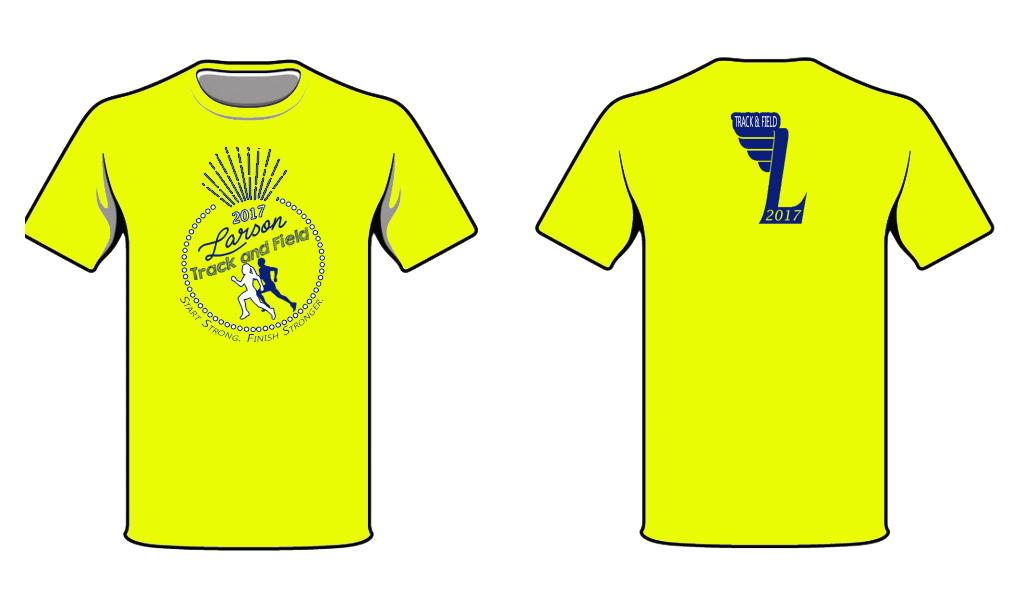 